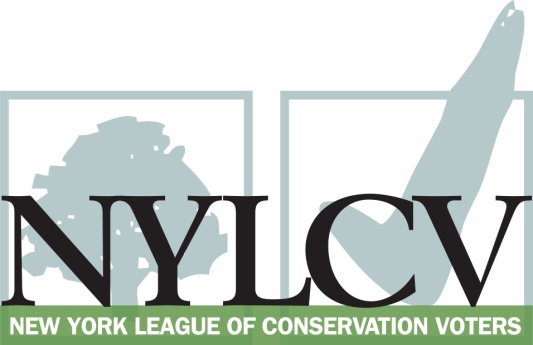 30 Broad Street – 30th Floor New York, NY 10004212-361-6350politics@nylcv.org
www.nylcv.org 2017 Environmental Candidate Questionnaire 
for Westchester CandidatesThank you for taking the time to fill out the New York League of Conservation Voters Questionnaire.The New York League of Conservation Voters is the only non-partisan statewide environmental organization in New York that fights for clean water, clean air, renewable energy and open space through political action. This questionnaire is designed to elicit your views regarding what environmental, public health, clean energy and transit and environmental justice groups consider to be the most important issues of the day. Responses may inform NYLCV’s educational and legislative programs and actions NYLCV takes in the election cycle. Responses should be considered public. Although NYLCV may choose not to publicize responses to every question, verbatim responses may be reproduced and distributed publicly. If so, your responses may be shortened, if necessary, but will not be edited in substantive ways. If you choose to refer us to a position paper or website, please indicate exactly what text you would like us to cite. For candidates choosing not to respond to the questionnaire, NYLCV will note as much in its public materials.NYLCV and its partners in the environmental policy arena believe that New York’s voters are determined to make the environment a voting issue this year. Candidate positions on issues such as protecting public health, building a clean energy future, and mitigating climate change will help voters decide how to cast their ballots this election cycle. This questionnaire is one of the primary ways the public will get this information.After receipt of your completed questionnaire, you will be invited to participate in a formal interview with our Chapter Board. The interview will provide you with an opportunity to present your credentials, elaborate on your questionnaire responses, and respond to questions. Here are a few more guidelines:Questionnaires are due Friday, June 2The completed questionnaire is mandatory for endorsement consideration and must be submitted via e-mail as a Microsoft Word file to: politics@nylcv.orgTo ensure your responses address the issues NYLCV and its partners are most concerned about, please review NYLCV’s 2016-17 Westchester Policy Agenda Questions or extension requests may be directed to Joshua Klainberg (jklainberg@nylcv.org)Campaign Contact InformationCandidate Name: Catherine Borgia
Office Sought (district if applicable): Westchester County Legislator, District 9
E-mail: Catherine.borgia@gmail.com
Mailing Address:19 Audubon Dive, Ossining, NY 10562	
Phone: 914-262-8873
Website: www.catherineborgia.com
Facebook Page: County Legislator Catherine Borgia
Twitter handle: @CatherineBorgi1
Campaign Manager’s name and email: TJ Rogers, tjrogers85@gmail.co
Press Secretary’s name and email: Joe Sgammato, josephnsgammato@gmail.com
Scheduler’s name and email: Omar Herrera, oherrera20@gmail.comPERSONAL INFORMATIONPlease share your accomplishments or experiences that indicate your commitment to advancing a pro-environment agenda. These experiences may be professional or personal.

ISSUESPlease indicate your level of commitment to, and if applicable your recent personal and professional activity with respect to, the following issues:(To ensure your responses address the issues NYLCV and its partners are most concerned about, please review NYLCV’s 2016-17 Westchester Policy Agenda)Sustainable Development: Advancing modernized zoning to encourage mixed land use and compact development Invasive Species:  Educating the public on this problem and implementing better management practicesCleaner Air: Speeding up conversions and retrofits of home heating oil No. 6 and No. 4 to more efficient heating systemsExpanding Electric Vehicle (EV) Infrastructure: Facilitating the development of a larger network of charging stations that will encourage more municipalities, businesses and individuals to switch to EVs in the coming years Sustainable Public Access Management: Making significant impacts on energy use and the environment simply by deciding to spend money and deploy resources wiselyTransportation: Maximizing environmentally friendly mobility options in and around residential and commercial centersSustainable & Transit-Oriented Development: Creating livable and sustainable communities that permit increased density and diversity in our downtowns and neighborhoods Open Space Preservation: Planning strategies such as clustering, creating pocket parks in developed areas, and encouraging biotic corridors in less densely populated areasNatural Resource Protection: Comprehensively managing and protecting regional natural resources (i.e., air, water and land)Energy: Achieving energy efficiency in residential and commercial settings, in existing and new buildings, and with cutting-edge technology and the smarter use of older technologyFarms and Local Food: Managing development and providing access to healthy, fresh foodsAs Ossining Town Supervisor: Created Green Ossining committee, established with Village of Ossining Solarize Ossining, joined Climate Smart Communities, established green building codes and incentives, member County Global Warming Task ForceAS County Legislator: primary sponsor of Toxic Toys Legislation, expanded Clean Indoor Air law to include e-cigarettes, co-sponsor of plastic bag  ban, electirc Vehicles charging station legislationVery committed. Updated the Town of Ossining Comprehensive Plan to encourage mixed land use and compact zoning. As chair of Government Operations from 2012-13 and as amember of the Infrastructue committee from 2014-present, I encouraged mixed land use and compact development.Very Committed. As an Assembly Staffer, worked on Asm Galef’s invasive species education campaign.On the county board, support the work of the citizen Environmental committee to mitigate invasive species in county lands and parkways. Very committed.  Co-sponsor of Legislator Catherine Parker’s successfuk legislation phasing out the use of No 4 & No 6 heating oil in Westchester countyVery committed.  Co sponsor of the county bill to switch to Electric vehicles and provide charging stations to the publicVery committed, as evidenced in all budget and spending decisions in every elected role.Very committed. AS chair of the Families Task Force, working with a stakeholder committee of transit, legal, planning and philanthropic organizations to develop a Westchester Visioning Plan for increased public transportation.Very committed.  Primary  sponsor of the County’s Safe Streets legislationVery Committed.  Created multiple parkland and open spaces in OssiningVery committed.  Worked on the Town and Village comprehensive plan toensure protection of the environment, creation of additional parkland an open spaces.Very committed.  As member of the Infrastructure committee, encourage use of energy efficient technology in all county projectsPrimary sponsor of the LED lighting bill and capital project to increase energy efficiency in lighting in Westchester County.Very committed As member of the Environment & Energy committee, approved Agricultural district 